Nom : Belgique Drapeau : 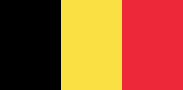 Habitants : 11,5 millionsCapitale : BruxellesLangues officielles : Français, Néerlandais, Allemand  Superficie : 30 515 km²Population : BelgesChef d’Etat : Philippe de Belgique(le roi)Monnaie : Euro Culture : TINTIN crée par HergéSpécialités : Moules frites, gaufres liégeoises